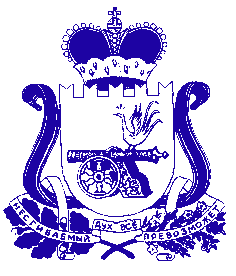 АДМИНИСТРАЦИЯ СНЕГИРЕВСКОГО СЕЛЬСКОГО ПОСЕЛЕНИЯ ШУМЯЧСКОГО РАЙОНА СМОЛЕНСКОЙ ОБЛАСТИПОСТАНОВЛЕНИЕВнести изменения в постановление № 39 от 02.11.2018г. «Об утверждении Порядка отнесения расходов бюджета Снегиревского сельского поселения Шумячского района Смоленской области к целевым статьям и видам расходов бюджета на 2019 год и на плановый период 2020 и 2021 годов» изложив его в следующей редакции:статья 1 пункт  01 3 0120110 Расходы на развитие газификации в сельской местности  По данной статье отражают расходы на строительство и реконструкцию сетей газопровода, техническому обслуживанию и ремонту, аварийно-диспетчерскому обслуживанию объектов газораспределения.Настоящее постановление вступает в силу со дня его официального опубликования в печатном средстве массовой информации органов местного самоуправления Снегиревского сельского поселения Шумячского района Смоленской области «Информационный вестник Снегиревского сельского поселения» и распространяется на правоотношения возникшие с 01.01.2020 года.    3.  Контроль за исполнением настоящего постановления оставляю за собой.Глава муниципального образованияСнегиревского сельского поселения Шумячского района Смоленской области                               В.А.Тимофеевот «28» июля  2020 г.                       № 28«Об           исполнении              бюджетаСнегиревского   сельского     поселенияШумячского       района      Смоленскойобласти за 1 полугодие  2020 года»